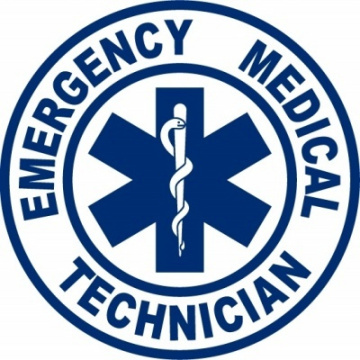 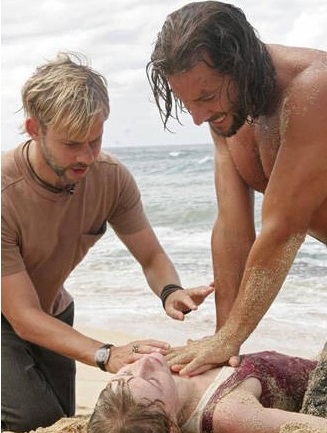 Vocabulary Worksheet---------------------------------------------------------------------------------------------------------------------Key VocabularyMatch the words to the phrases or words with similar meanings.(1) Casualties                                              A. The passage in your throat(2) Circulation                                             .B. The movement of blood around your body(3) Airway                                                    C. Injured people(4) First Aid                                                  D. Simple medical treatment that is given as soon as possibleContext VocabularyComplete each of the sentences with a word from the list.A. The hole in his pants left the man’s knee ______________.B. We could not see any ________________ injuries.C. Come quick! This is an ________________.D. How can we _______________ the safety of the children?E. First aid is ________________ to trying to help the casualty until medical help arrives. Scanning Worksheet---------------------------------------------------------------------------------------------------------------------True or FalseDecide which statements are true or false. Write T for true or F for false.1. _____ Response is the first stage of first aid.2. _____ First aid should be given after medical help arrives3. _____ Casualties should be moved quickly4. _____ First aid doesn’t save lives5. _____ Basic first-aid techniques are easy to learnIdentifying & Ordering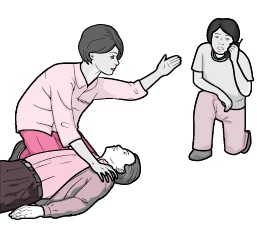 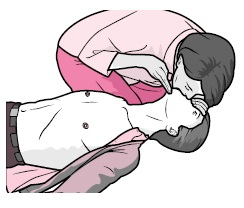 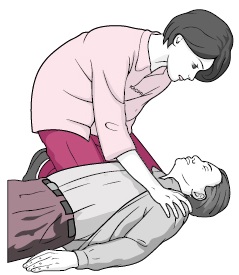 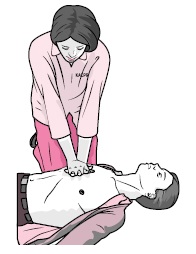 Lead-In Lead-In Lead-In Materials: White board & Markers, Pictures can introduce the topic Materials: White board & Markers, Pictures can introduce the topic Materials: White board & Markers, Pictures can introduce the topic Time5 minSet UpWhole classProcedure:Hello everyone, how are you today? Do you know what this symbol stands for?(show pictures and let students answer)Have you ever experienced any emergency situation in your life? (share some stories if anyone has it & share teacher’s experience)Today, we will learn about “First Aid”Pre-Activity Pre-Activity Pre-Activity Materials: White board & Markers, 14 copies of vocabulary work sheetMaterials: White board & Markers, 14 copies of vocabulary work sheetMaterials: White board & Markers, 14 copies of vocabulary work sheetTime7 minSet UpWhole classIndividuallyProcedure:Before we read the text, let’s learn some new vocabularyI. VocabularyPresentationCasualties: How do we call if someone is injured or killed by an accident & disaster?Circulation: Our blood is pumped out from the heart and goes around our whole body. What do we call?Airway: People can breathe through this way which is connected to our lung First Aid: The very first thing we do in emergency situationCCQCasualties: Where we can see casualties? What kind of situation?Circulation: Demonstration (walk around in a circle) is it a circulation?Airway: When do we use the airway? Can we eat through the airway?   First Aid: What will possible happen if we give first aid appropriately? Can we save some lives?II. Vocabulary MatchingInstruction Work individually. Match the each vocabulary with the correct meaning. Please only complete Key Vocabulary section on the top. We will do context vocabulary part later. You have 2 minutes.(Distribute the worksheets)CCQAre you working with your partner?How much time do you have?Do we need to complete whole section in our worksheet?Monitor discreetly. Answer students if they ask questions.Give time warning: 30 seconds left.Be flexible with time. Give 1 more minute if they need it.Check the answer one by one Have them repeat after me to practice pronunciationsMain Activity Main Activity Main Activity Materials: White board & Markers, 14 copies of vocabulary work sheet & Comprehension task worksheetMaterials: White board & Markers, 14 copies of vocabulary work sheet & Comprehension task worksheetMaterials: White board & Markers, 14 copies of vocabulary work sheet & Comprehension task worksheetTime8 min10 minSet UpWhole classSmall groupSmall groupWhole classProcedure:I. Skimming for the Main Idea(Write down the guiding questions on the board)- Why do need to learn first aid?- How we can save lives in emergency situation?Instruction Skim the text. Think about these questions while reading a text. You have 3 minutes. Read it by yourself.CCQDo you read the text with partner?What you need to do while reading the text?How much time do we have?(Distribute the reading text)Do you need more time?(If yes, allow them 30 more second to read the text.If no, proceed to the next activity)Now, let’s make small groups to discuss the questions on the board with your group. Also, please complete the context vocabulary part in your vocabulary worksheet with your group. (Monitor discreetly and Check students answer)II. Scanning for DetailsInstruction (Distribute the worksheet)As you can see, there is some information in terms of first aid. We can mark “true or false” after scan the text.Also, we can see some pictures regarding first aid techniques at the bottom of the page. Please number each picture in the order after scan the text.You have 5 minute. Work with your group.CCQWhat are you going to do?Do you work alone?How much time do you have?(Monitor discreetly and answer students’ question)Are we ready to discuss the answer with whole class?Now, let’s check the answer together.Post-Activity Post-Activity Post-Activity Materials: White board & MarkersMaterials: White board & MarkersMaterials: White board & MarkersTime5 minSet UpSmall groupWhole classProcedure:InstructionOne last thing we are going to do today is a group discussion. Please discuss with your group if you agree or disagree to teach the first aid in the school as mandatory.You have 4 minutes to discuss with your group.CCQWhat will we do now?How much time do we have?Who do you work with?(Run and share the result from student discussion)ClosingHow was today’s lesson? Did you learn a lot?I hope this could help you to react in an emergency situation in the future.emergency              limited               ensure             exposed              external